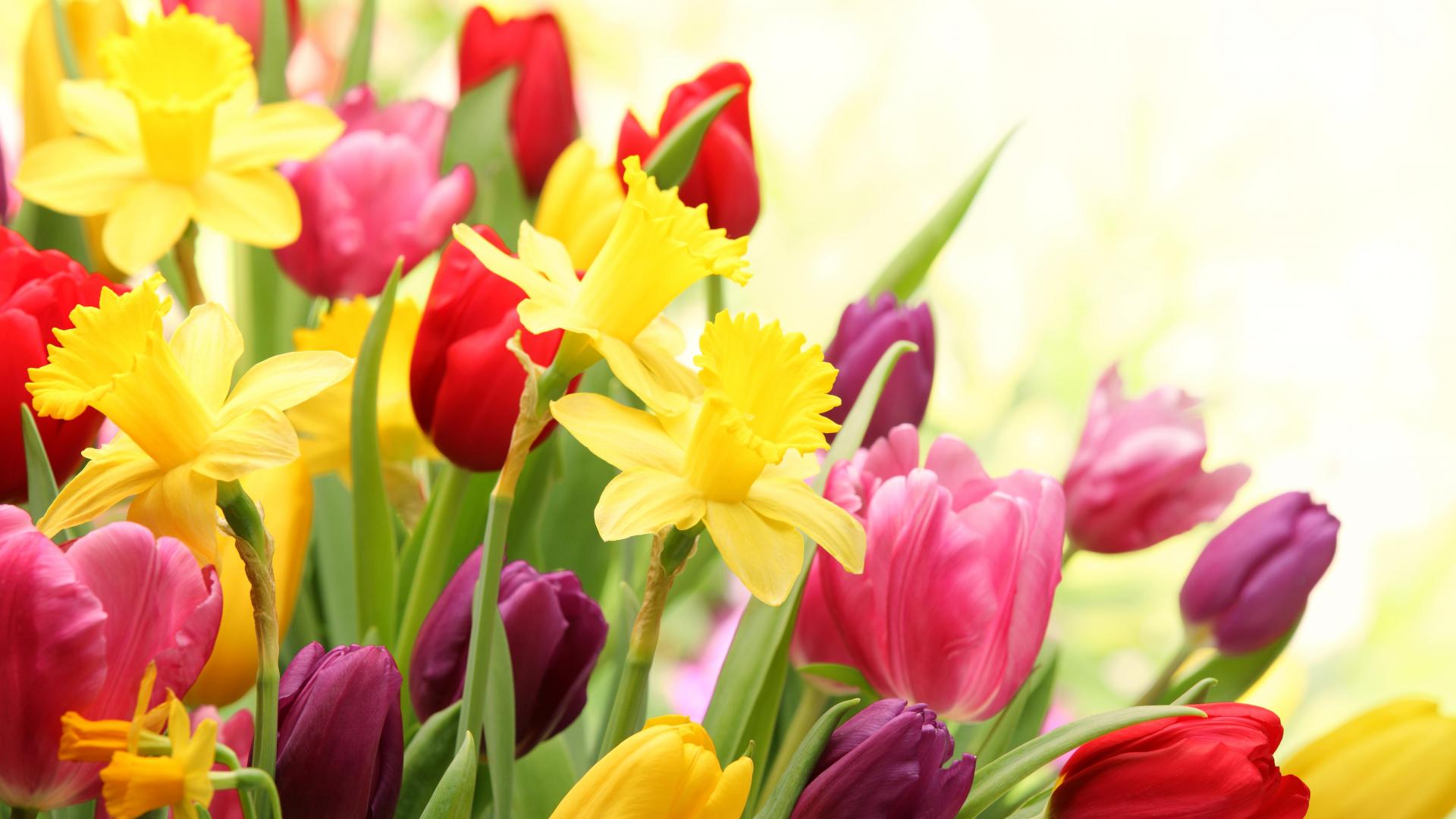                     2022 METŲ GEGUŽĖS MĖNESIO VEIKLOSDATAVEIKLOS PAVADINIMASATSAKINGIDALYVIAIPASTABOSVisą mėnesį Grupių projektinės veiklosGrupių mokytojos, meninio ugdymo mokytoja Darželio pedagogai, vaikai, bendruomenės nariaiGrupėse, erdvėse pagal vykdomą veikląVisą mėnesįPedagogų kvalifikacijos kėlimasVisi darželio pedagogaiPedagogas LTVisą mėnesįProjekto „ Sveikata visus metus 2022“ balandžio mėnesio iššūkis ir veiklos pagal jį Ikimokyklinio ugdymo mokytoja J. DičiūnienėPedagogai, vaikaiĮvairiose veiklose priklausomai nuo veiklos pobūdžio05-04Vilniaus teatras ,, Vaivorykštė‘‘Meninio ugdymo mokytoja Ramunė D.Ikimokyklinio ir ikimokyklinio ugdymo grupių vaikai Darželio  salė05-05Išvyka į „ Pelėdų parką“Priešmokyklinio ugdymo mokytojos Marytė T. , Karolina K.Priešmokyklinio ugdymo ,, Vyturėlio“ gr. mokiniai05-06Ekskursija į Vilniaus B. Radvilaitės progimnazijąDirektorės pavaduotoja ugdymui Birutė Č., priešmokyklinio ugdymo mokytojos Rasa r. Marytė T.Priešmokyklinių „Vyturėlio“, „ Bitutės“ grupių mokiniaiVilniaus B. Radvilaitės progimnazijos patalpose05- 05Ekskursija į N. Vilnios muzikos mokykląDirektorės pavaduotoja ugdymui Birutė Č. , vyresniųjų ir parengiamųjų grupių mokytojosIkimokyklinės „ Voverytės“,  „ Pieštuko“ priešmokyklinės „ Bitutės“ grupių vaikai ir mokytojos N. Vilnios muzikos mokyklos patalpose05-13 Šeimos šventėMeninio ugdymo mokytoja Ramunė D. Darželio ugdytiniai ir bendruomenė Darželio kieme05- 24  Pedagogų tarybos posėdis. 2021-2022 mokslo metų veiklos refleksijaDirektorės pavaduotoja ugdymui Birutė Č., pagalbos vaikui specialistaiDirektorė, grupių mokytojosDarželio salė05-25 Ekskursija į Vilniaus miesto policijos komisariatąPriešmokyklinio ugdymo mokytojos Rita L. , Marytė T.Priešmokyklinio „ Bitutės“ ir „ Vyturėlio“ gr. mokiniai05-27-31Išleistuvės į mokykląPriešmokyklinio ugdymo mokytojos, meninio ugdymo mokytojaPriešmokyklinio „ Bitutės“ ir „ Vyturėlio“ gr. mokiniai, jų tėveliai, darželio bendruomenės nariaiDarželio salė, kiemas